	Ragan A. Squier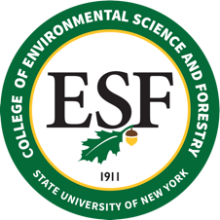 	Secretary to the BoardM E M O R A N D U MTO:	Members of the ESF Board of Trustees 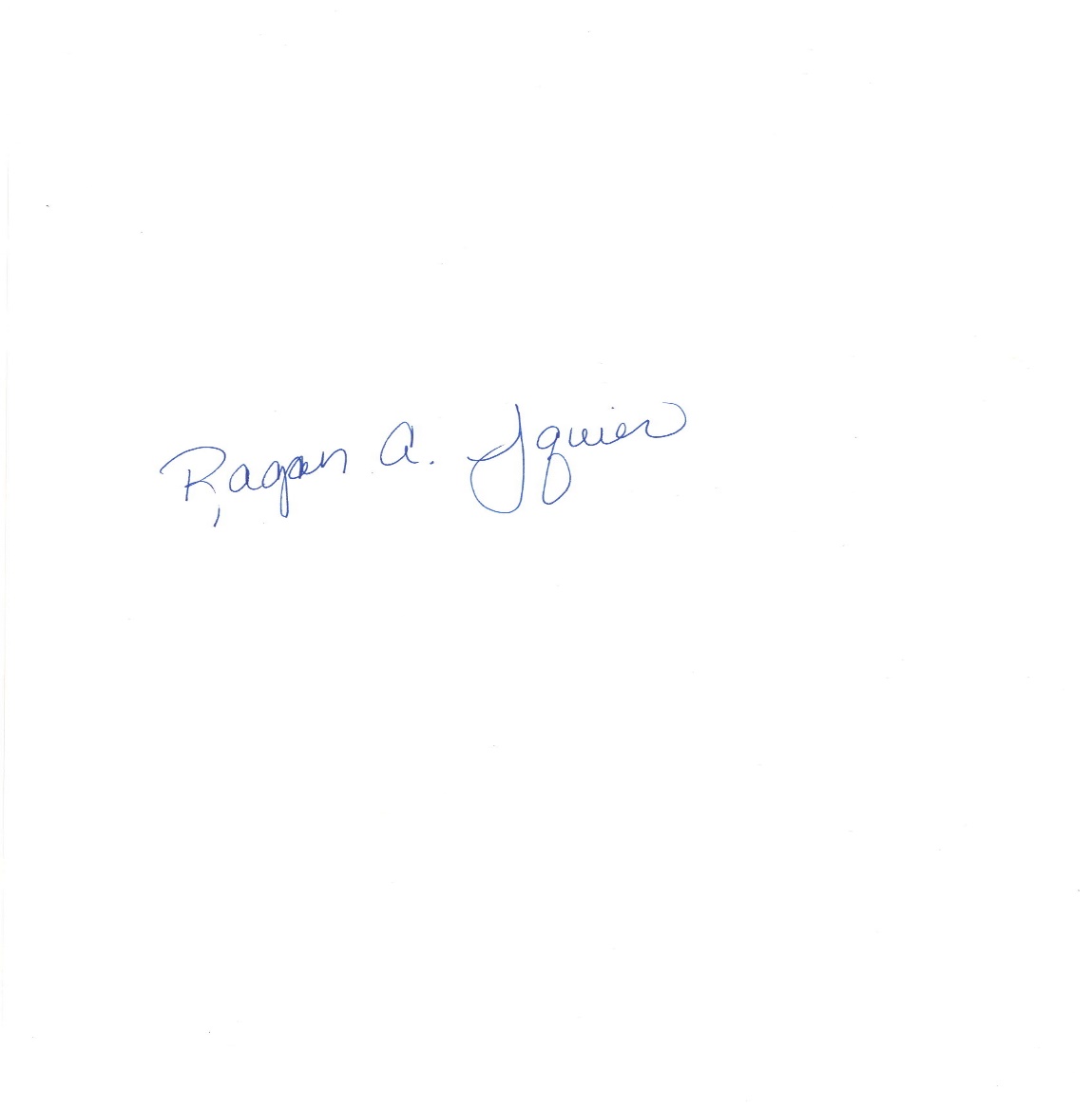 FROM:	Ragan A. Squier	Secretary to the Board of Trustees  DATE:	August 31, 2022SUBJECT:	Official Notice of the September 22, 2022 ESF Board of Trustees MeetingPlease be advised that a meeting of the ESF Board of Trustees will be held on Thursday, September 22, at 9:00 AM at the following location:	SUNY ESF	408 Baker Laboratory	1 Forestry Drive	Syracuse, NY The meeting will be livestreamed and recorded in compliance with Open Meetings Law.